Denton CP School Clubs 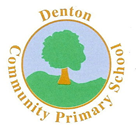 2018-19Terms 3&4Please contact the school office if you wish to join any of these clubs. Before School (8.00am start)LunchtimeAfter SchoolMondayDance4.30-5.30pmContact Norcross Dance Centre for further informationTuesdayBook Club Years 3-6Miss BlotzWednesdayMaypole DancingYears 2&3Mrs SavageChess ClubYears 3-6Mr Kettle Dodgeball (£3.00)Years 2-63.20-4.20pmCoachThursdayTable Tennis (£1.00)Years 2-6Tim Cole & Rosemary CutbushGirls’ FootballYears 3-6Mr WalshCode (Computer) ClubYears 3-6Mr TurnerNetball ClubYears 3-63.20-4.20pmMiss MorganMums’ Netball4.40-5.45pmMrs SavageSama Karate & Kickboxing (fee applicable)5.00-6.00pm (4yrs+)6.00-7.00pm (6yrs+)Sama GroupFridayFootball ClubYears 3-6Mr Walsh/CoachFootball Club (£3.00)Year 1-63.20-4.45pmChris Cotterill